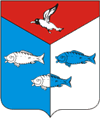 Администрация Пеновского муниципального округа Тверской области                                    П О С Т А Н О В Л Е Н И Е04.04.2024 г.                           пгт.Пено                                               № 138О внесении изменений в Постановление  от 24.08.2015 г. № 306«О ликвидации МБДОУ «Детский сад № 1»В соответствии со ст.ст.61-64 Гражданского кодекса Российской Федерации, положениями Федеральных законов от 12.01.1996 г. № 7-ФЗ «О некоммерческих организациях», от 6.10.2003 г. № 131-ФЗ «Об общих принципах организации местного самоуправления в Российской Федерации», ст.9 Федерального закона от 29.12.2012 г. № 273-ФЗ  «Об образовании в Российской Федерации», ПОСТАНОВЛЯЮ:1. Вывести из состава ликвидационной комиссии Барсукову Людмилу Николаевну - заведующую МБДОУ «Детский сад № 1», руководителя ликвидационной комиссии.2. Назначить на должность Председателя ликвидационной комиссии по ликвидации МБДОУ «Детский сад №1» Борисову Татьяну Викторовну, ВРИО руководителя отдела образования Администрации Пеновского муниципального округа Тверской области.3. Внести изменения в приложение 1 Постановления от 24.08.2015 г. № 306 (в редакции постановления от 17.11.2015 г. № 397), изложив его в новой редакции согласно приложению 1 к настоящему постановлению.4. Борисовой Татьяне Викторовне – ВРИО руководителя отдела образования Администрации Пеновского муниципального округа Тверской области, председателю комиссии и членам ликвидационной комиссии осуществлять полномочия по ликвидации МБДОУ «Детский сад №1» до её завершения.5. Борисовой Татьяне Викторовне – ВРИО руководителя отдела образования Администрации Пеновского муниципального округа Тверской области, председателю комиссии:  -  В течение семи рабочих дней после даты издания настоящего постановления уведомить Управление Федеральной налоговой службы по Тверской области (далее – УФНС по Тверской области) об утверждении нового состава ликвидационной комиссии.6. Постановление Администрации Пеновского муниципального округа Тверской области от 19.03.2024 г. № 108 считать утратившим силу.7. Настоящее постановление вступает в силу со дня его подписания и подлежит размещению на официальном сайте Администрации Пеновского муниципального округа Тверской области в информационно-телекоммуникационной сети «Интернет».Глава Пеновского муниципального округа                                В.Ф. Морозов                                                         Приложение 1                                                         К Постановлению Администрации Пеновского                                                                  муниципального округа                                                          от 04.04.2024 г. № 138СОСТАВликвидационной комиссии по ликвидации МБДОУ «Детский сад №1»Борисова Татьяна Викторовна – ВРИО руководителя отдела образования Администрации Пеновского муниципального округа Тверской области, Председатель ликвидационной комиссии.Члены комиссии:Васадзе  Инна Николаевна – руководитель Комитета по управлению имуществом Администрации Пеновского муниципального округа Тверской области.Михайлова Светлана Викторовна - руководитель финансового отдела Администрации Пеновского муниципального округа Тверской области.Бобина Людмила Владимировна -  руководитель – главный бухгалтер МКУ «ЦБОО Пеновского муниципального округа».Глава Пеновского муниципального округа                                    В.Ф. Морозов